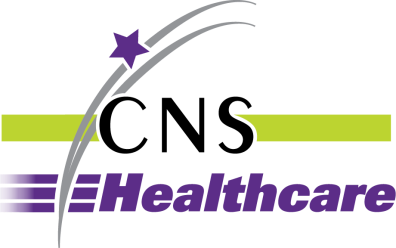 BARRIER REMOVAL/ACCOMMODATION REQUESTFORMPlease type or print legibly.Name of person making request: __________________________________ Date of request:__________Address: ______________________________ City ___________________ State_____ Zip__________Telephone Number______________________ Email address: _________________________________If Person needing accommodation is not the individual completing this form, please enter: Name: ______________________________________Telephone Number:________________________Other Contact Information: _____________________________________________________________Check one:	 Accommodation	 Barrier RemovalAccommodation needed or location of barrier: __________________________________________________________________________________________________________________________________Brief statement of why the accommodation is needed or the barrier removed: _____________________________________________________________________________________________________________________________________________________________________________________________Date accommodation is needed: _________________________________________________________Signature: _______________________________________________ Date: ______________________Please send or email the completed form to Robin Spivey, Chief Human Resources Officer:24230 Karim Blvd., Ste. 100Novi, MI 48375rspivey@cnshealthcare.org or hrconfidential@cnshealthcare.org Upon request, reasonable accommodation will be provided in completing this form or copies of the form will be provided in alternative formats.Rev. 1/2/18